EDITAL Nº 003/2017 – PPGTUR - PROCESSO DE SELEÇÃO PARA ADMISSÃO DE ALUNO ESPECIAL, 2017.2HOMOLOGAÇÃO DAS INSCRIÇÕESNatal/RN, 01 de agosto de 2017.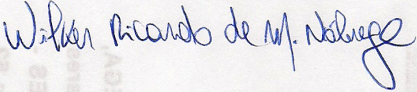 Wilker Ricardo de Mendonça NóbregaCoordenador do PPGTUR/UFRNMat. 2806096TECNOLOGIA DA INFORMAÇÃO E COMUNICAÇÃO NO TURISMO – Prof.ª Luiz Mendes FilhoTECNOLOGIA DA INFORMAÇÃO E COMUNICAÇÃO NO TURISMO – Prof.ª Luiz Mendes FilhoCANDIDATOSITUAÇÃOThásia Maria Oliveira de Araújo (MESTRADO)DEFERIDAArmando Correia Có Júnior (MESTRADO)DEFERIDAJosé Enéas Montenegro Dutra (DOUTORADO)DEFERIDAANÁLISE QUALITATIVA DE DADOS – Prof. Mauro Lemuel e Prof. Maria ValériaANÁLISE QUALITATIVA DE DADOS – Prof. Mauro Lemuel e Prof. Maria ValériaCANDIDATOSITUAÇÃOKaline Mendonça dos Santos (DOUTORADO)DEFERIDAJacira Alves dos Santos (MESTRADO)DEFERIDAPedro Lopes de Oliveira Filho (DOUTORADO)DEFERIDAUrsula Cristina Gadelha Aires de Medeiros (DOUTORADO)DEFERIDATÓPICOS ESPECIAIS EM TURISMO - Prof. Almir FélixTÓPICOS ESPECIAIS EM TURISMO - Prof. Almir FélixCANDIDATOSITUAÇÃOMarilson Donizetti Silvino (DOUTORADO)DEFERIDAManoel Sidnesio Gomes de Moura (MESTRADO)DEFERIDAMarília Medeiros Soares (DOUTORADO)DEFERIDAVictor Silveira Massini (DOUTORADO)DEFERIDAJosé Orlando Costa Nunes (DOUTORADO)DEFERIDASuerda Kátia da Silva (MESTRADO)DEFERIDAJarileide Cipriano da Silva Nasi (DOUTORADO)DEFERIDAANÁLISE QUANTITATIVA DE DADOS – Prof. Sérgio Marques e Luiz Mendes FilhoANÁLISE QUANTITATIVA DE DADOS – Prof. Sérgio Marques e Luiz Mendes FilhoCANDIDATOSITUAÇÃOCatiane Lopes de Lima (DOUTORADO)DEFERIDAMayara Ferreira de Farias (DOUTORADO)DEFERIDAPOLÍTICAS PÚBLICAS DE TURISMO – Prof.ª Wilker NóbregaPOLÍTICAS PÚBLICAS DE TURISMO – Prof.ª Wilker NóbregaCANDIDATOSITUAÇÃOPablo Enilson Araújo Pereira (MESTRADO)DEFERIDAGirlana Romeiro de Souza Ribeiro (MESTRADO)DEFERIDASérgerson Silvestre (DOUTORADO)DEFERIDA